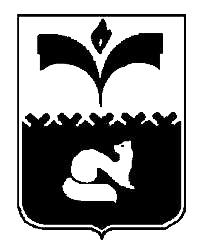 ДУМА ГОРОДА ПОКАЧИХанты-Мансийский автономный округ – ЮграРЕШЕНИЕот 29.11.2013					                           №  135О бюджете города Покачина 2014 год и плановыйпериод 2015 и 2016 годовВ соответствии с Бюджетным и Налоговым кодексами Российской Федерации, Законом Ханты – Мансийского автономного округа - Югры «О бюджете Ханты – Мансийского автономного округа – Югры на 2014 год и на плановый период 2015 и 2016 годов» от 07.11.2013 г. № 107-оз,  Дума города ПокачиРЕШИЛА:1. Утвердить бюджет города Покачи на 2014 год: 1) по доходам в сумме  980 миллионов 789 тысяч 000 рублей 00 копеек, в том числе без учета утвержденного объема безвозмездных поступлений и (или) поступлений налоговых доходов по дополнительным нормативам отчислений в сумме 330 миллионов 288 тысяч 600 рублей 00 копеек; 2) по расходам в сумме 1 миллиард 013 миллионов 289 тысяч 000 рублей 00 копеек. 2. Утвердить бюджет города Покачи на 2015 и 2016 годы:1) по доходам в сумме 1 миллиард 019 миллионов 831 тысяча 900 рублей 00 копеек, в том числе без учета утвержденного объема безвозмездных поступлений и (или) поступлений налоговых доходов по дополнительным нормативам отчислений в сумме 342 миллиона 788 тысяч 700 рублей 00 копеек на 2015 год, и в сумме 1 миллиард 049 миллионов 260 тысяч 100 рублей 00 копеек, в том числе без учета утвержденного объема безвозмездных поступлений и (или) поступлений налоговых доходов по дополнительным нормативам отчислений в сумме 356 миллионов 208 тысяч 100 рублей 00 копеек на 2016 год;2) по расходам в сумме 1 миллиард 054 миллиона 031 тысяча 900 рублей 00 копеек на 2015 год и в сумме 1 миллиард 084 миллиона 860 тысяч 100 рублей 00 копеек на 2016 год.3. Утвердить распределение доходов  бюджета города Покачи  на 2014 год по группам, подгруппам и статьям классификации доходов бюджетов согласно приложению 1.4. Утвердить распределение доходов  бюджета города Покачи на 2015 и 2016 годы по группам, подгруппам и статьям классификации доходов бюджетов согласно приложению 1.1.5. Утвердить распределение бюджетных ассигнований по разделам, подразделам, целевым статьям (муниципальным программам и непрограммным направлениям деятельности), группам (группам и подгруппам) видов расходов бюджета города Покачи на 2014 год согласно приложению 2.6. Утвердить распределение бюджетных ассигнований по разделам, подразделам, целевым статьям (муниципальным программам и непрограммным направлениям деятельности), группам (группам и подгруппам) видов расходов бюджета города Покачи на 2015 и 2016 годы согласно  приложению 2.1.7. Утвердить распределение бюджетных ассигнований в ведомственной структуре расходов бюджета города Покачи на 2014 год согласно приложению 3. 8. Утвердить распределение бюджетных ассигнований в ведомственной структуре расходов бюджета города Покачи на 2015 и 2016 годы согласно приложению 3.1. 9. Установить на 2014 год:1) предельный размер дефицита бюджета города Покачи в сумме 32 миллиона 500 тысяч 000 рублей 00 копеек; 2) источники финансирования дефицита бюджета города Покачи согласно приложению 5.  Установить, что в процессе исполнения бюджета города Покачи комитет финансов администрации города Покачи может направлять на покрытие временных кассовых разрывов средства в объеме суммы остатков средств на счете местного бюджета по состоянию на 01.01.2014 года.10. Установить на 2015 и 2016 годы:1) предельный размер дефицита бюджета города Покачи в сумме 34 миллиона 200 тысяч 000 рублей 00 копеек на 2015 год, 35 миллионов 600 тысяч 000 рублей 00 копеек на 2016 год;2) источники финансирования дефицита бюджета города Покачи  согласно приложению 5.1.  11. Утвердить на 2014 год:1) верхний предел муниципального внутреннего долга города Покачи на 1 января 2015 года в сумме 228 миллионов 260 тысяч 015 рублей 67 копеек, в том числе верхний предел по муниципальным гарантиям в сумме 0 рублей 00 копеек; 2) структуру муниципального долга города Покачи согласно приложению 4;3) программу внутренних заимствований города Покачи согласно приложению 6. 12. Утвердить на 2015 год: 1) верхний предел муниципального внутреннего долга города Покачи на 1 января 2016 года в сумме 262 миллиона 460 тысяч 015 рублей 67 копеек, в том числе верхний предел по муниципальным гарантиям в сумме 0 рублей 00 копеек; 2) программу внутренних заимствований города Покачи согласно приложению 6.1.13. Утвердить на 2016 год: 1) верхний предел муниципального внутреннего долга города Покачи на 1 января 2017 года в сумме 298 миллионов 060 тысяч 015 рублей 67 копеек, в том числе верхний предел по муниципальным гарантиям в сумме 0 рублей 00 копеек; 2) программу внутренних заимствований города Покачи согласно приложению 6.2.14. Утвердить структуру муниципального долга города Покачи на 2015 и 2016 годы согласно приложению 4.1.15. Утвердить перечень главных администраторов доходов бюджета города Покачи и закрепить за ними виды (подвиды) доходов согласно приложению 7; 1) установить, что в случае изменения в 2014 году и плановом периоде 2015 и 2016 годов состава и (или) функций главных администраторов доходов бюджета города Покачи или главных администраторов источников финансирования дефицита бюджета города Покачи комитет финансов администрации города Покачи вправе при присвоении кодов классификации доходов бюджета города Покачи и источников финансирования дефицита бюджета города Покачи вносить соответствующие изменения в состав закрепленных за ними кодов классификации доходов бюджета города Покачи или классификации источников финансирования дефицита бюджета города Покачи с последующим уточнением решением Думы города Покачи;2) определить администрацию города Покачи (комитет финансов администрации города Покачи) уполномоченным органом:а) по информационному взаимодействию с управлением Федерального казначейства по Ханты - Мансийскому автономному округу - Югре;б) по принятию решений о возврате плательщикам излишне (ошибочно) перечисленных платежей, зачисленных в бюджет, об уточнении вида и (или) принадлежности поступлений, администрируемых структурными подразделениями администрации города Покачи.16. Утвердить перечень главных администраторов источников финансирования дефицита бюджета города Покачи согласно приложению 8. 17. Утвердить объем финансирования программ города Покачи на 2014 год согласно приложению 9.18. Утвердить объем финансирования программ города Покачи на 2015 и 2016 годы согласно приложению 9.1.19. Утвердить объем межбюджетных трансфертов, получаемых из других бюджетов бюджетной системы Российской Федерации, на 2014 год согласно приложению 10. 20. Утвердить объем межбюджетных трансфертов, получаемых из других бюджетов бюджетной системы Российской Федерации, на 2015 и 2016 годы согласно приложению 10.1.21. Утвердить объем публичных нормативных обязательств города Покачи на 2014 год в размере 32 миллионов 501 тысячи 200 рублей 00 копеек, согласно приложению 11.22. Утвердить объем публичных нормативных обязательств города Покачи на 2015 год в размере 32 миллионов 521 тысячи 000 рублей 00 копеек и на 2016 год в размере 32 миллионов 530 тысяч 100 рублей 00 копеек согласно приложению 11.1.23. Утвердить объем муниципального дорожного фонда города Покачи на 2014 год в размере 42 миллионов 241 тысячи 003 рублей 40 копеек.24. Установить, что в целях обеспечения потребностей населения города Покачи в составе расходов бюджета города Покачи в 2014 году предусмотрены средства на выплату субсидий, в порядке, установленном администрацией города Покачи, юридическим лицам (за исключением субсидий государственным (муниципальным) учреждениям), индивидуальным предпринимателям, физическим лицам - производителям товаров, работ, услуг: 1) по подразделу «Транспорт» в сумме 15 миллионов 055 тысяч 493 рубля 08 копеек для возмещения недополученных доходов при предоставлении рейсовых пассажирских перевозок населению в границах города Покачи; 2) по подразделу «Жилищное хозяйство» в сумме 20 миллионов 212 тысяч 151 рубль 00 копеек для проведения капитального ремонта многоквартирных домов города Покачи;3) по подразделу «Сельское хозяйство и рыболовство» в  сумме 518 тысяч 900 рублей 00 копеек в целях создания условий развития сельского хозяйства, заготовки и переработки дикоросов;4) по подразделу «Другие вопросы в области национальной экономики» в сумме 145 тысяч 512 рублей 00 копеек в целях поддержки и развития малого и среднего предпринимательства и развития приоритетных направлений деятельности в этой области;5) по подразделу «Коммунальное хозяйство» в сумме 272 тысячи 000 рублей 00 копеек на возмещение расходов специализированной службе по вопросам похоронного дела, оказывающей услуги по погребению;6) по подразделу «Коммунальное хозяйство» в сумме 7 миллионов 705 тысяч 000 рублей 00 копеек на восстановление электросетевого комплекса в рамках Программы комплексного развития коммунальной инфраструктуры города Покачи на 2010-2015 годы;7) по подразделу «Жилищное хозяйство» в сумме 247 тысяч 578 рублей 95 копеек на проведение капитального ремонта многоквартирных домов города Покачи для реализации подпрограммы «Содействие проведению капитального ремонта многоквартирных домов» государственной программы «Развитие жилищно-коммунального комплекса и повышение энергетической эффективности в Ханты-Мансийском автономном округе – Югре на 2014 – 2020 годы». 25. Установить, что в целях обеспечения потребностей населения города Покачи, в составе расходов бюджета города Покачи предусмотрены средства на выплату субсидий, в порядке, установленном администрацией города Покачи, юридическим лицам (за исключением субсидий государственным (муниципальным) учреждениям), индивидуальным предпринимателям, физическим лицам - производителям товаров, работ, услуг:1) по подразделу «Транспорт» для возмещения недополученных доходов при предоставлении рейсовых пассажирских перевозок населению в границах города Покачи в сумме 17 миллионов 083 тысячи 300 рублей на 2015 год, в сумме 16 миллионов 912 тысяч 467 рублей на 2016 год; 2) по подразделу «Жилищное хозяйство» для проведения капитального ремонта многоквартирных домов города Покачи в сумме 20 миллионов 311 тысяч 190 рублей 54 копейки на 2015 год, в сумме 20 миллионов 108 тысяч 078 рублей 63 копейки на 2016 год;3) по подразделу «Сельское хозяйство и рыболовство» в целях создания условий развития сельского хозяйства, заготовки и переработки дикоросов в сумме 479 тысяч 400 рублей на 2015 год, в сумме 479 тысяч 400 рублей на 2016 год;4) по подразделу «Другие вопросы в области национальной экономики» в целях поддержки и развития малого и среднего предпринимательства и развития приоритетных направлений деятельности в этой области в сумме 146 тысяч 225 рублей 10 копеек на 2015 год;5) по подразделу «Коммунальное хозяйство» на возмещение расходов специализированной службе по вопросам похоронного дела, оказывающей услуги по погребению в сумме 273 тысячи 332 рубля 80 копеек на 2015 год и в сумме 270 тысяч 599 рублей 47 копеек на 2016 год;6) по подразделу «Коммунальное хозяйство» на восстановление электросетевого комплекса в рамках Программы комплексного развития коммунальной инфраструктуры города Покачи на 2010-2015 годы в сумме 7 миллионов 742 тысячи 754 рубля 50 копеек на 2015 год; 7) по подразделу «Жилищное хозяйство» на проведение капитального ремонта многоквартирных домов города Покачи для реализации подпрограммы «Содействие проведению капитального ремонта многоквартирных домов» государственной программы «Развитие жилищно-коммунального комплекса и повышение энергетической эффективности в Ханты-Мансийском автономном округе – Югре на 2014 – 2020 годы» в сумме 382 тысячи 842 рубля 11 копеек на 2015 год, в сумме 297 тысяч 894 рубля 74 копейки на 2016 год.         26. Утвердить объем условно утверждаемых расходов, не распределенных в плановом периоде по разделам, подразделам, целевым статьям и видам расходов в ведомственной структуре расходов бюджета города Покачи, в размере 13 миллионов 830 тысяч 460  рублей 00 копеек  на 2015 год и в размере 80 миллионов 579 тысяч 125 рублей 45 копеек на 2016 год.27. Бюджетные ассигнования на осуществление бюджетных инвестиций,  осуществляемых в форме капитальных вложений в объекты капитального строительства муниципальной собственности города Покачи, отражаются в составе ведомственной структуры расходов и сводной бюджетной росписи бюджета города Покачи суммарно по соответствующим целевым статьям.  28. Установить:1) объем бюджетных инвестиций, осуществляемых в форме  капитальных вложений в объекты капитального строительства муниципальной собственности города Покачи, в размере 12 миллионов 771 тысячи 533 рублей 16 копеек на 2014 год;2) объем бюджетных инвестиций, осуществляемых в форме  капитальных вложений в объекты капитального строительства муниципальной собственности города Покачи в размере 14 миллионов 414 тысяч 372 рублей 42 копеек на 2015 год и в размере 631 тысячи 370 рублей 88 копеек на 2016 год.29. Утвердить:1) распределение объема бюджетных инвестиций, осуществляемых в форме  капитальных вложений в объекты капитального строительства муниципальной собственности города Покачи на 2014 год, согласно приложению 12;2) распределение объема бюджетных инвестиций, осуществляемых в форме  капитальных вложений в объекты капитального строительства муниципальной собственности города Покачи на 2015 и 2016 годы, согласно приложению 12.1.30. Установить, что в случае получения фактических доходов в 2014 году и плановом периоде 2015 и 2016 годов в объеме меньше, чем утверждено настоящем решением, в первоочередном порядке подлежат финансовому обеспечению социально значимые расходы, в нижеуказанной очередности, связанные с: 1) выплатой заработной платы и уплатой страховых взносов;  2) выполнением обязательств муниципального образования по возврату бюджетного кредита, привлеченного в местный бюджет от других бюджетов бюджетной системы Российской Федерации и возврату кредитов, полученных муниципальным образованием от кредитных организаций;  3) компенсацией расходов на оплату стоимости проезда и провоза багажа к месту использования отпуска и обратно;4) оплатой продуктов питания;5) оплатой коммунальных услуг.31. Установить, что комитет финансов администрации города Покачи, в ходе исполнения настоящего решения, а также по представлению  главного распорядителя, распорядителей средств и получателей бюджетных средств, вправе: 1) вносить изменения в сводную бюджетную роспись, с последующим уточнением решением Думы города Покачи:а) в связи с уменьшением ассигнований на сумму, израсходованных получателями бюджетных средств незаконно или не по целевому назначению, по предписаниям контрольных органов;б) в связи с выделением  средств из резервных фондов;в) в связи с изменением типа муниципальных учреждений;г) в связи с изменением бюджетной классификации доходов и расходов бюджета без изменения целевого направления средств;д) в иных случаях, установленных бюджетным законодательством Российской Федерации;2) уменьшать размеры финансирования из бюджета города Покачи главному распорядителю, распорядителям, получателям бюджетных средств в случаях невыполнения ими установленных при утверждении бюджета планов по сети, штатам и контингентам за первый, второй, третий кварталы 2014 года;3) производить дальнейшую детализацию объектов бюджетной классификации, не нарушая при этом общих принципов построения и единства бюджетной классификации Российской Федерации.32. Установить, что главный распорядитель и распорядители средств бюджета города Покачи обеспечивают контроль подведомственных учреждений в части целевого использования средств бюджета города Покачи, своевременного возврата средств, представления отчетности, выполнения заданий по предоставлению муниципальных услуг.33. Установить, что открытие и ведение лицевых счетов автономными учреждениями, созданными на базе имущества, находящегося в собственности муниципального образования город Покачи, осуществляется в комитете финансов администрации города Покачи в порядке, установленном комитетом финансов администрации города Покачи.34. Установить, что заключение и оплата получателями бюджетных средств договоров и прочих обязательств, исполнение которых осуществляется за счет средств бюджета города Покачи, производится в пределах утвержденных им лимитов бюджетных обязательств по соответствующим кодам бюджетной классификации расходов бюджета города Покачи с учетом принятых и неисполненных обязательств.Договоры, заключенные получателями бюджетных средств с нарушениями требований настоящего пункта, либо их части, устанавливающие повышенные обязательства бюджета города Покачи, могут быть оспорены в судебном порядке по иску главного распорядителя бюджетных средств, распорядителя бюджетных средств или комитета финансов администрации города Покачи.   35. Установить, что муниципальные правовые акты органов местного самоуправления города Покачи, влекущие дополнительные расходы за счет средств бюджета города Покачи на 2014 год, а также сокращающие доходную базу, реализуются и применяются только после внесения соответствующих изменений в настоящее решение при наличии соответствующих источников дополнительных поступлений в бюджет и (или) при сокращении бюджетных ассигнований по отдельным статьям расходов бюджета города Покачи.36. Опубликовать (обнародовать) настоящее решение путем  его размещения на специальном стенде в читальном зале городской библиотеки в срок не позднее 3 рабочих дней после его подписания в установленном порядке.37. Настоящее решение вступает в силу с 01 января 2014 года.Установить, что со дня подписания и до 01 января 2014 года настоящее решение применяется в целях обеспечения исполнения бюджета в очередном 2014 году и плановом периоде 2015 и 2016 годов.38. Контроль за выполнением решения возложить на постоянную комиссию Думы города Покачи по бюджету, налогам и финансовым вопросам (председатель Л.Н. Мананкова).Глава города ПокачиР.З. Халиуллин_____________________Председатель Думы города Покачи         Н.В. Борисова  _______________________           